Heren 1, 2e Divisie seizoen 2021 - 2022SelectieSpelers:  Marnick Bredenoort, René Wesselink, Marco van Zuidam, Wouter Langendijk, Jordy Klessens ( niet op de foto), Mathijs Mast, Thom van den Heuvel (L), Jochem van Hintum, Olaf Schäffer, Jurre NijhofStaf: Trainer: Lars Olav Massa, Teammanager: Peter Bredenoort. 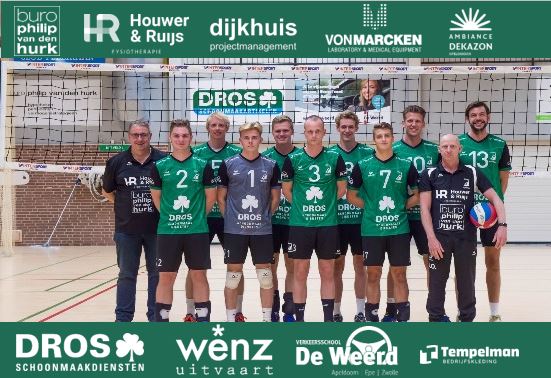 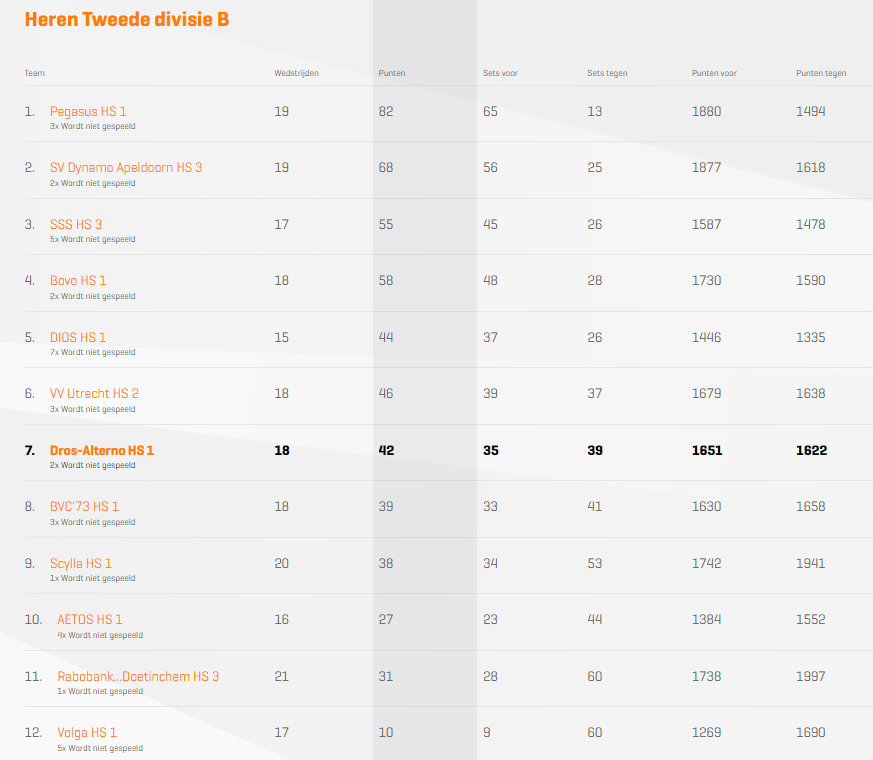 Eindstand: 7e plaatsUitslagen reguliere competitie 2e divisie  Datum	Team thuis	     Team uit	      Uitslag	      SetstandenNationale bekerNiet gespeeld ivm corona Eindstand Eindstand 23-04-2022BVC'73 HS 1Dros-Alterno HS 13-125-18, 24-26, 25-21, 25-2209-04-2022Dros-Alterno HS 1SV Dynamo HS 31-325-18, 18-25, 21-25, 19-2519-03-2022SSS HS 3Dros-Alterno HS 13-125-18, 21-25, 25-21, 25-1811-03-2022Dros-Alterno HS 1BVC'73 HS 13-125-17, 25-14, 35-33, 25-2709-03-2022Orion  HS 3Dros-Alterno HS 13-125-20, 30-28, 25-22, 10-2505-03-2022Dros-Alterno HS 1Pegasus HS 10-419-25, 19-25, 24-26, 19-2519-02-2022DIOS HS 1Dros-Alterno HS 13-120-25, 25-20, 25-20, 25-2012-02-2022Dros-Alterno HS 1Bovo HS 11-328-26, 23-25, 18-25, 16-2528-01-2022Dros-Alterno HS 1Scylla HS 13-218-25, 17-25, 25-18, 25-20, 15-727-11-2021Volga HS 1Dros-Alterno HS 12-327-25, 25-17, 17-25, 16-25, 12-1520-11-2021Dros-Alterno HS 1SSS HS 33-118-25, 25-10, 25-23, 25-1705-11-2021Dros-Alterno HS 1DIOS HS 13-123-25, 25-18, 25-23, 25-1630-10-2021Bovo HS 1Dros-Alterno HS 11-317-25, 23-25, 18-25, 25-2015-10-2021Dros-Alterno HS 1Orion HS 34-025-17, 25-18, 25-20, 25-2109-10-2021Scylla HS 1Dros-Alterno HS 10-411-25, 18-25, 17-25, 21-2501-10-2021Dros-Alterno HS 1VV Utrecht HS 23-121-25, 25-19, 25-19, 25-1825-09-2021Pegasus HS 1Dros-Alterno HS 14-025-20, 25-21, 25-15, 25-1918-09-2021SV Dynamo HS 3Dros-Alterno HS 14-025-22, 25-18, 25-19, 25-20